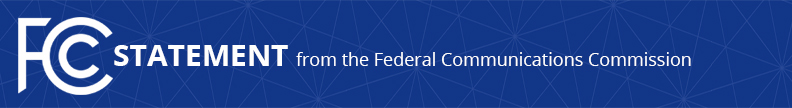 Media Contact: Rochelle Cohen, (202) 418-1162Rochelle.cohen@fcc.govFor Immediate ReleaseCHAIRMAN WHEELER STATEMENT ON THE FORMATION OF THE ‘NG911 NOW COALITION’  -- WASHINGTON, February 23, 2016 – Federal Communications Commission Chairman Tom Wheeler issued the following statement today on the formation of the NG911 Now Coalition, an entity focused on implementation of next generation 911 services:“Over the past year, I have been very vocal about the fact that the transition to Next Generation 911 is stalled and we need an all-out effort to accelerate it. Today’s announcement of a new coalition to hasten the NG911 transition is welcome news. Modernizing the nation’s 911 system will take work from many stakeholders – including the FCC, state and local 911 authorities and legislatures, industry, and Congress – but together we can save lives.”###
Office of Media Relations: (202) 418-0500TTY: (888) 835-5322Twitter: @FCCwww.fcc.gov/office-media-relationsThis is an unofficial announcement of Commission action.  Release of the full text of a Commission order constitutes official action.  See MCI v. FCC, 515 F.2d 385 (D.C. Cir. 1974).